ARTIKEL TESIS diajukan untuk memenuhi salah satu  syarat sidang tesis Magister Pendidikan Bahasa IndonesiaUniversitas Pasundan Bandung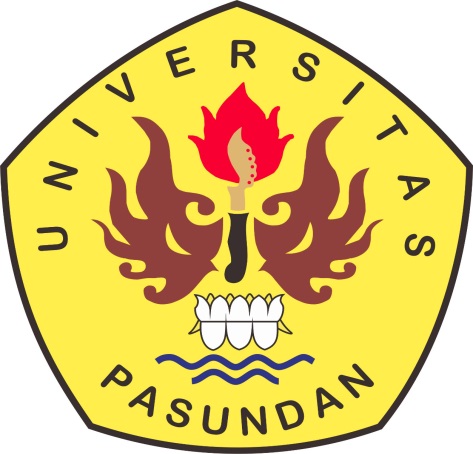  oleh Euis Hasanah Mutiah NPM  158090001MAGISTER PENDIDIKAN BAHASA INDONESIA PROGRAM PASCA SARJANA UNPAS Jl. Sumatra No. 41 BandungABSTRAKMutiah, Euis Hasanah. 2018 Penerapan Pendekatan Contextual Teaching and Learning (CTL) dalam Pembelajaran Memproduksi Teks Cerpen Berorientasi  Komplikasi dan Dampaknya Terhadap  Sikap Kreatif  Siswa Kelas XI SMK Negeri 3 Baleendah. Tesis, Program Studi Pendidikan Bahasa Indonesia, Program Pascasarjana Universitas Pasundan Bandung.Pembimbing: (I) Dr. Hj. R. Panca Pertiwi Hidayati, M. Pd. (II) Dr. Cartono, M.Pd, M.T.Kata-kata kunci: pendekatan Contextual Teaching and Learning (CTL), Cerpen, Berpikir Kreatif.	Berdasarkan hasil studi pendahuluan dan hasil wawancara dengan siswa,  pembelajaran memproduksi teks cerpen mengalami permasalahan yaitu kesulitan dalam hal pengungkapan ide. Peranan pendekatan berpengaruh terhadap permasalahan pembelajaran. Salah satu alternatif pendekatan yang dapat meningkatkan kemampuan memproduksi teks cerpen dan berdampak positif terhadap berpikir kreatif peserta didik adalah  pendekatan Contextual  Teaching  and Learning (CTL).  Penelitian ini bertujuan mendeskripsikan keterlaksanaan penerapan pendekatan Contextual  Teaching  and Learning (CTL), keberhasilan peserta didik kelas XI SMKN 3 Baleendah dalam memproduksi teks cerita pendek berorientasi komplikasi setelah melalui penerapan  pendekatan  Contextual  Teaching  and Learning (CTL); dan mendeskiripsikan dampak positif berpikir kreatif peserta didik kelas XI SMK Negeri 3 Baleendah setelah melalui  penerapan  pendekatan  Contextual  Teaching  and Learning (CTL) dalam pembelajararan memproduksi teks cerpen berorientasi    komplikasi. Penelitian ini menggunakan metode penelitian kombinasi model atau desain sequential exploratory dengan kuantitatif tipe one group pre tes post test. Populasi dalam penelitian ini seluruh siswa kelas XI SMK Negeri 3 Baleendah. Sampel penelitian ini adalah siswa kelas XI Akuntasi 3  berjumlah 30 orang. Teknik pengumpulan data dalam penelitian ini menggunakan lembar observasi, tes dan angket. Selanjutnya, data dianalisis dengan menggunakan uji Wilcoxon karena data tidak normal. Hasil penelitian menunjukkan nilai Zhitung  = 4,16495. Pada taraf signifikansi 0,05 besarnya nilai Ztabel = 0,00003. Data tersebut menunjukkan bahwa nilai Zhitung  Lebih besar dari Ztabel  (Zhitung>Ztabel ). Hasil perhitungan dan analisis tersebut menunjukkan  Ho ditolak, Ha diterima.  Dengan demikian  hasil perhitungan dan analisis tersebut menunjukkan bahwa peserta didik berhasil memproduksi teks cerpen dengan baik dan berdampak positif terhadap berpikir kreatif setelah diterapkan pendekatan Contextual Teaching and Learning (CTL) dalam pembelajaran memproduksi teks cerpen berorientasi komplikasi. Dengan demikian  hasil perhitungan dan analisis tersebut menunjukkan bahwa peserta didik berhasil memproduksi teks cerpen dengan baik dan berdampak positif terhadap berpikir kreatif setelah diterapkan pendekatan Contextual Teaching and Learning (CTL) dalam pembelajaran memproduksi teks cerpen berorientasi komplikasi.ABSTRACTMutiah, Euis Hasanah. 2018 the implementation of Contextual approach to Teaching and Learning (CTL) in Producing Short Text-oriented Learning complications and their impact on the Creative attitude of Students of Class XI SMK Negeri 3 Mention. Thesis, Indonesian Language Education Courses, Graduate School Of The University Of Pasundan In Bandung. Supervisor:(I) Dr. Hj. R. Panca Pertiwi Hidayati, M. Pd.  (II) Dr. Cartono, M. Pd, M.T.Key words: Contextual approach to Teaching and Learning (CTL), short stories, creative thinking.Based on the preliminary results of the study and the results of interviews with students, learning produces text short stories experienced problems i.e. difficulty in terms of the disclosure of the idea. The role of the approach influences to the problem of learning. One of the alternative approaches that can improve the ability of producing text short stories and positive impact towards creative thinking learners is a Contextual approach to Teaching and Learning (CTL). This study aims to describe the application of the Contextual approach to the implemented of The Contextual Teaching and Learning (CTL), the success of the students of Class XI SMK N 3 Mention in producing text-oriented short story complications after the application of the Contextual approach to Teaching and Learning (CTL); and describes positively impact creative thinking learners class XI of SMK N 3 Baleendah. After using the application of Contextual approach to Teaching and Learning (CTL) in learning text-oriented short story produces complications. This research used a combination of research methods of the model or design of sequential exploratory with quantitative research type one group pre test post test. The population in this research is the entire grade of XI SMK N 3 Baleendah. The sample of this research is the grade of XI 3 Accounting totaling 30 people. Data collection techniques in the study using a sheet of observation, tests and question form. Furthermore, the data were analyzed using the Wilcoxon test because the data is not normal. The results showed the value of Zhitung = 4.16495. On significance level 0.05 magnitude value Ztabel = 0.00003. The data showed that the value of Zhitung is greater than Ztabel (Zhitung > Ztabel). The analysis and calculation result shows Ho is rejected, the Ha received.  Thus the results of the calculation and the analysis shows that the students managed to produce short texts with good and positive impact towards creative thinking after applied the approach Contextual Teaching and Learning (CTL) in learning-oriented short story text produces complications.DAFTAR PUSTAKA Creswell, John. 2015. Riset Pendidikan . Yogyakarta: Pustaka Pelajar.Depdiknas. 2002. Pendekatan Kontekstual (Contextual Teaching and Learning/CTL). Jakarta: Dirjen pendidikan Dasar dan Menengah.Djamarah, Syaiful B. dan Aswan Zain. 2010. Strategi Belajar Mengajar. Jakarta: PT. Rineka Cipta.Hanafiah, Nanang dan Cucu Suhana. 2009. Konsep Strategi Pembelajaran. Bandung : Refika Aditama.Indrawan, Ruly.P. Y. 2014. Metodologi Penelitian. Bandung: PT. Refika AditamaJamaris, Martini. 2010. Orientasi Baru dalam Psikologi Pendidikan. Jakarta: Yayasan Penamas Murni,Kirk, R.E. 2013. Experimental design. Handbook of Psychology,Vol.2: Research Methods in Psychology (2nd ed.) PP.3-33. Available at: https: //auth.lib.unc.edu/ezproxy_auth.php?url=http://search.ebscohost.com/loginaspx?direct=true&db=psyh&AN=2012-27075-001&site=ehost-live& scope=siteMunandar, Utami. 2009. Pengembangan Kreativitas Anak Berbakat. Jakarta: Rineka Cipta.Nurhayati dan Mulyadi Eko Purnomo. 2004. Penerapan Model Story Maps dalam Meningkatkan Kemampuan Mereproduksi Cerita Pendek bagi Siswa SLTP, LPTK dan ISPISugiyono. 2015. Metode Penelitian Kombinasi (Mixed Methods). Bandung: Alfabeta.Sumardjo, Jakob dan K.M., Saini. 1986. Apresiasi Kesusastraan. Jakarta: PT. Gramedia.Tarigan, Hendry Guntur. 2008. Menulis sebagai Suatu Keterampilan Berbahasa. Bandung: AngkasaYasmin, Martinis. 2011. Paradigma Baru Pembelajaran. Jakarta: Gaung Persada. (http.//www.contextual.org.id). Diunduh 29 Maret 2017PENERAPAN PENDEKATAN CONTEXTUAL TEACHINGAND LEARNING (CTL) DALAM PEMBELAJARAN MEMPRODUKSI TEKS CERPEN BERORIENTASI  KOMPLIKASIDAN DAMPAKNYA TERHADAP  BERPIKIR KREATIF  SISWAKELAS XI SMK NEGERI 3 BALEENDAH